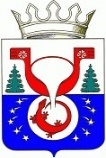 ТЕРРИТОРИАЛЬНАЯ ИЗБИРАТЕЛЬНАЯ КОМИССИЯОМУТНИНСКОГО РАЙОНАКИРОВСКОЙ ОБЛАСТИПОСТАНОВЛЕНИЕг. ОмутнинскО регистрации Радионовой Марины Семеновны  кандидатом в депутаты Вятской сельской Думы Омутнинского района Кировской области третьего созыва по семимандатному  избирательному округуПроверив соблюдение требований Закона Кировской области «О выборах депутатов представительных органов и глав муниципальных образований в Кировской области» при выдвижении Радионовой Марины Семеновны  кандидатом в депутаты Вятской сельской Думы Омутнинского района Кировской области  третьего созыва по семимандатному  избирательному округу,  рассмотрев документы, представленные в избирательную комиссию для регистрации кандидата, в соответствии с частью 1 статьи  3010 Закона Кировской области «О выборах депутатов представительных органов и глав муниципальных образований в Кировской области», на основании постановления Избирательной комиссии Кировской области от 02.09.2011 № 5/42 «О возложении полномочий избирательных комиссий вновь образованных муниципальных образований на территориальные избирательные комиссии»,  постановления территориальной избирательной комиссии Омутнинского района Кировской области от 22.06.2021 №5/45 «О возложении полномочий окружной избирательной комиссий при проведении выборов депутатов Вятской сельской Думы Омутнинского района Кировской области третьего созыва на территориальную избирательную комиссию Омутнинского района Кировской области»   территориальная избирательная комиссия Омутнинского района Кировской области ПОСТАНОВЛЯЕТ: Зарегистрировать 12 августа 2021 года в 17 часов 50 минут кандидатом в депутаты Вятской сельской Думы Омутнинского района Кировской области  третьего созыва по семимандатному  избирательному округу  Радионову Марину Семеновну  ,  дата рождения - 31 марта 1967 года, выдвинутую избирательным объединением Кировское региональное отделение Политической партии ЛДПР - Либерально-демократической партии России .                                                                                                                                                                                                                                                       Выдать кандидату в депутаты Вятской сельской Думы Омутнинского района Кировской области  третьего созыва по семимандатному  избирательному округу Радионовой М.С.   удостоверение о регистрации установленного образца. Передать для опубликования сведения  о зарегистрированном кандидате в средства массовой информации печатное издание «Наша жизнь газета Омутнинского района» не позднее 13 августа 2021 года .Опубликовать настоящее постановление на официальном Интернет - сайте муниципального образования Омутнинский муниципальный район Кировской области (omutninsky.ru).12.08.2021№16/150Председатель территориальной избирательной комиссии Омутнинского района Е.В. Суровцева Секретарьтерриториальной избирательной комиссии Омутнинского района  Е.И. Корякина